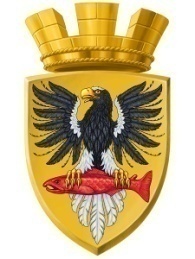                           Р О С С И Й С К А Я   Ф Е Д Е Р А Ц И ЯКАМЧАТСКИЙ КРАЙП О С Т А Н О В Л Е Н И ЕАДМИНИСТРАЦИИ ЕЛИЗОВСКОГО ГОРОДСКОГО ПОСЕЛЕНИЯот   29.11.2019					   №  1241-п            г. ЕлизовоВ соответствии со статьей 25 Градостроительного кодекса Российской Федерации,  статьей 14 Федерального закона от 06.10.2003 № 131-ФЗ «Об общих принципах организации местного самоуправления в Российской Федерации», согласно постановлению Правительства Российской Федерации от 24.03.2007 № 178 «Об утверждении Положения о согласовании проектов схем территориального планирования субъектов Российской Федерации», Приказа Министерства экономического развития Российской Федерации от 21.07.2016 № 460 «Об утверждении порядка согласования проектов документов территориального планирования муниципальных образований, состава и порядка работы согласительной комиссии при согласовании проектов документов территориального планирования», в целях урегулирования замечаний, послуживших основанием для подготовки сводного заключения о несогласии с  проектом генерального плана Елизовского городского поселения Елизовского района Камчатского края от 01.11.2019 №37473-ГС/Д27и об отказе в согласовании проекта по корректировке  генерального плана Елизовского городского поселения Камчатского края, руководствуясь Уставом Елизовского городского поселения, ПОСТАНОВЛЯЮ: Создать согласительную комиссию по урегулированию замечаний, послуживших основанием для подготовки заключения об отказе в согласовании проекта по корректировке генерального плана Елизовского городского поселения Камчатского края  (далее – Согласительная комиссия). Утвердить Положение о деятельности Согласительной комиссии, согласно приложению № 1 к настоящему постановлению. Утвердить состав Согласительной комиссии, согласно приложению № 2 к настоящему постановлению. Муниципальному казенному учреждению «Служба по обеспечению деятельности администрации Елизовского городского поселения» опубликовать (обнародовать) настоящее постановление в средствах массовой информации и разместить в информационно - телекоммуникационной сети «Интернет» на официальном сайте администрации Елизовского городского поселения.Настоящее постановление вступает в силу после его официального опубликования (обнародования).   Глава администрацииЕлизовского городского поселения                                              Д.Б. Щипицын Приложение № 1 к постановлению администрации Елизовского городского поселения  от  29.11.2019 г. № 1241-п  ПОЛОЖЕНИЕ о деятельности согласительной комиссии по урегулированию замечаний, послуживших основанием для подготовки заключения об отказе в согласовании проекта по корректировке генерального плана Елизовского городского поселения Камчатского края1. Согласительная комиссия создаётся с целью урегулирования замечаний, послуживших основанием для подготовки сводного заключения о несогласии с проектом корректировки генерального плана Елизовского городского поселения Елизовского района Камчатского края от 01.11.2019 №37473-ГС/Д27 и об отказе в согласовании проекта по корректировке генерального плана Елизовского городского поселения  Камчатского края (далее - проект генерального плана). 2. Согласительная комиссия в своей деятельности руководствуется статьей 25 Градостроительного кодекса Российской Федерации, постановлением Правительства Российской Федерации от 24.03.2007 № 178 «Об утверждении Положения о согласовании проектов схем территориального планирования субъектов Российской Федерации», постановлением Правительства Российской Федерации от 24.03.2007 № 178; Приказом Министерства экономического развития Российской Федерации от 21.07.2016 № 460 «Об утверждении порядка согласования проектов документов территориального планирования муниципальных образований, состава и порядка работы согласительной комиссии при согласовании проектов документов территориального планирования», иными законодательными актами Российской Федерации, субъекта Российской Федерации, нормативными правовыми актами Елизовского городского поселения. 3.Согласительная комиссия осуществляет свою деятельность во взаимодействии с органами государственной власти, органами местного самоуправления и другими заинтересованными лицами. 4. В состав Согласительной комиссии включаются следующие лица: а) представители согласующих и контролирующих органов, которые направили заключения о несогласии с проектом генерального плана; б) представители заказчика; в) представители разработчика проекта (с правом совещательного голоса); 5. Состав Согласительной комиссии утверждается постановлением Главы администрации Елизовского городского поселения. При необходимости в состав комиссии могут вноситься изменения. Работа Комиссии осуществляется путем личного участия ее членов в рассмотрении вопросов (в случае болезни члена Комиссии, а также по уважительным причинам для участия в ее работе может быть направлено замещающее его лицо). Представители федеральных органов исполнительной власти, отраслевых федеральных органов, Госкорпораций, которые направили заключения о несогласии с проектом генерального плана могут принимать участие в работе согласительной комиссии путем представления письменных позиций.  Организует работу Комиссии и ведет её заседания председатель Комиссии (в его отсутствие - заместитель председателя).  Местом работы Согласительной комиссии является: Камчатский край, г. Елизово, ул. Виталия Кручины,20.  О дате, времени и месте проведения очередного заседания Комиссии члены Комиссии извещаются не позднее, чем за 3(три) рабочих дня. Срок работы Согласительной комиссии определяется временем необходимым для рассмотрения и урегулирования замечаний, послуживших основанием для подготовки заключения об отказе в согласовании проекта генерального плана и составляет не более 3 (трех) месяцев с даты ее создания. Регламент и порядок работы Согласительной комиссии.    9.1. Техническое обеспечение деятельности Согласительной комиссии, а также сбор и хранение протоколов заседаний, решений и иных документов Согласительной комиссии осуществляется архитектурно-строительным отделом Управления архитектуры и градостроительства администрации Елизовского городского поселения.    9.2. На заседаниях Согласительной комиссии присутствуют члены комиссии, заседание Согласительной комиссии считается правомочным, если на нём присутствовало не менее 1/2 от списочного состава комиссии, в том числе с учетом представления письменных позиций.     9.3. Секретарь ведёт протокол на каждом заседании Согласительной комиссии, в котором отражаются результаты её работы.   9.4. Протокол заседания Согласительной комиссии составляется не позднее 5 (пяти) рабочих дней после закрытия заседания. Протокол заседания Согласительной комиссии подписывается Председателем и Секретарем. Члены Согласительной комиссии, голосовавшие против принятого Согласительной комиссии решения, могут оформить особое мнение, которое будет прилагаться к протоколу и являться его неотъемлемой частью.     9.5. Решение Согласительной комиссии принимается простым большинством голосов присутствующих на заседании её членов, в том числе с учетом представления письменных позиций. При равенстве голосов решающим является голос Председателя Согласительной комиссии. Решение Согласительной комиссии оформляется в виде Заключения, которое прилагается к Протоколу и является его неотъемлемой частью.      9.6. По результатам своей работы Согласительная комиссия принимает одно из следующих решений:       9.6.1 согласовать проект Генерального плана с внесением в него изменений, учитывающих все замечания, явившиеся основанием для несогласия с проектом Генерального плана;     9.6.2 отказать в согласовании проекта Генерального плана с указанием причин, послуживших основанием для принятия такого решения.    10. Согласительная комиссия по итогам своей работы представляет Главе администрации Елизовского городского поселения:    10.1. при принятии решения, указанного в 9.6.1 настоящего Положения проект генерального плана с внесенными в него изменениями вместе с протоколом заседания комиссии, материалами в текстовой форме и в виде карт (схем) по несогласованным вопросам.   10.2. при принятии решения, указанного в 9.6.2 настоящего Положения -  несогласованный проект генерального плана, протокол заседания Согласительной комиссии, а также материалы в текстовой форме и в виде карт (схем) по несогласованным вопросам.Указанные документы и материалы могут содержать:1) предложения об исключении из проекта внесения изменений в Генеральный план материалов по несогласованным вопросам (в том числе путем их отображения на соответствующей карте в целях фиксации несогласованных вопросов до момента их согласования);2) план согласования указанных в подпункте 1 пункта 10.2 Положения вопросов после утверждения внесения изменений в Генеральный план путем подготовки предложений о внесении в проект внесения изменений в Генеральный план соответствующих изменений.  12. Глава администрации Елизовского городского поселения  на основании документов и материалов, представленных Согласительной комиссией, в соответствии со статьей 25 Градостроительного кодекса Российской Федерации вправе принять решение о направлении согласованного или не согласованного в определенной части проекта внесения изменений в генеральный план Елизовского городского поселения в Собрание депутатов Елизовского городского поселения или об отклонении проекта и о направлении его на доработку. Приложение № 2 к постановлению администрации Елизовского городского поселения  от ​​ 29.11.2019 г. № ​​ 1241-п   Состав комиссиипо урегулированию замечаний, послуживших основанием для подготовки заключения об отказе в согласовании проекта по корректировке генерального плана Елизовского городского поселения Камчатского краяО создании согласительной комиссии по урегулированию замечаний, послуживших основанием для подготовки заключения об отказе в согласовании проекта по корректировке генерального плана Елизовского городского поселенияКамчатского краяПредседатель комиссииМасло В.А. - заместитель Главы администрации Елизовского городского поселения;Заместитель ПредседателяМороз О.Ю.- руководитель Управления архитектуры и градостроительства администрации Елизовского городского поселения;Секретарь комиссии:Шурыгина О.В.- начальник  архитектурно-строительного отдела Управления архитектуры и градостроительства администрации Елизовского городского поселения;Члены комиссии:представители согласующих и контролирующих органов, которые направили заключения, содержащие положения о несогласии с проектом корректировки генерального плана Елизовского городского поселения:- Министерство энергетики Российской Федерации (письмо от 25.09.2019 № 08-1592);- Федеральное агентство лесного хозяйства (письмо от 30.08.2019 № АВ-03-31/1675);представители согласующих и контролирующих органов, которые направили заключения, содержащие положения о несогласии с проектом корректировки генерального плана Елизовского городского поселения:- Министерство энергетики Российской Федерации (письмо от 25.09.2019 № 08-1592);- Федеральное агентство лесного хозяйства (письмо от 30.08.2019 № АВ-03-31/1675);Представители  администрации Елизовского городского поселения:Представители  администрации Елизовского городского поселения:Представители заказчика: Гунина И.В. - заместитель руководителя Управления архитектуры и градостроительства – начальник отдела земельных отношений и информационных ресурсов администрации Елизовского городского поселения;Острога М.Г.-руководитель Управления финансов и экономического развития администрации Елизовского городского поселения;Бочарникова О.В.- руководитель Управления делами администрации Елизовского городского поселения;Грачев И.Б.-руководитель Управления жилищно-коммунального хозяйства администрации Елизовского городского поселения;Краснобаева Е.С.- руководитель Управления имущественных отношений администрации Елизовского городского поселения; Кутепова Н.А.- заместитель руководителя Управления делами- начальник юридического отдела администрации Елизовского городского поселения;Представитель разработчиков проекта документа территориального планирования (с правом совещательного голоса):Представитель разработчиков проекта документа территориального планирования (с правом совещательного голоса):Бутаков Е.В. - представитель  разработчика ООО «Терпланпроект», г. Омск - по согласованию.